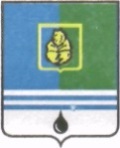 РЕШЕНИЕДУМЫ ГОРОДА КОГАЛЫМАХанты-Мансийского автономного округа - ЮгрыОт «___»_______________20___г.                                                   №_______ О внесении и изменений в решение Думы города Когалыма от 01.09.2021 №589-ГДВ соответствии с Федеральным законом от 31.07.2020 №248-ФЗ                          «О государственном контроле (надзоре) и муниципальном контроле в Российской Федерации», Уставом города Когалыма, Дума города Когалыма РЕШИЛА:1. Внести в решение Думы города Когалыма от 01.09.2021 №589-ГД                       «Об утверждении Положения о муниципальном жилищном контроле в городе Когалыме» (далее - решение) следующие изменения:1.1. Решение дополнить пунктами 2.1 – 2.3 следующего содержания: «2.1. Абзац первый пункта 67 раздела 5 приложения к настоящему решению применяется с 31.12.2023.2.2. Раздел 6 приложения к настоящему решению применяется с 01.01.2023.2.3. Строки 18 – 20 таблицы №2 приложения 3 к Положению применяются с 01.01.2023.».1.2. В разделе 1 приложения к решению (далее - Положение):1.2.1. пункт 5 изложить в следующей редакции:«5. Муниципальный контроль осуществляется посредством проведения:1) профилактических мероприятий;2) контрольных мероприятий в том числе:- контрольные мероприятия при взаимодействии с контролируемым лицом,- контрольные мероприятия без взаимодействия с контролируемым лицом.»;1.3. В разделе 3 Положения:1.3.1. пункт 29 дополнить подпунктом 4 следующего содержания:«4) профилактический визит.»;1.3.2. дополнить пунктом 29.4 следующего содержания:«29.4. Профилактический визит проводится инспектором в форме профилактической беседы по месту осуществления деятельности контролируемого лица либо путем использования видео-конференц-связи. В ходе профилактического визита контролируемое лицо информируется об обязательных требованиях, предъявляемых к его деятельности либо к принадлежащим ему объектам контроля, их соответствии критериям риска, основаниях и о рекомендуемых способах снижения категории риска, а также о видах, содержании и об интенсивности контрольных мероприятий, проводимых в отношении объекта контроля исходя из его отнесения к соответствующей категории риска.В ходе профилактического визита инспектором может осуществляться консультирование контролируемого лица в порядке, установленном статьей 50 Федерального закона № 248-ФЗ.  В ходе профилактического визита инспектором осуществляется сбор сведений, необходимых для отнесения объектов контроля к категориям риска.Обязательный профилактический визит проводится в отношении контролируемых лиц, отнесенных к категории высокого риска.О проведении обязательного профилактического визита контролируемое лицо уведомляется контрольным органом не позднее, чем за пять рабочих дней до даты его проведения.Контролируемое лицо вправе отказаться от проведения обязательного профилактического визита, уведомив об этом контрольный орган не позднее чем за три рабочих дня до даты его проведения.Уведомление о проведении обязательного профилактического визита составляется в форме электронного документа и содержит следующие сведения:1) дату, время и место составления уведомления;2) наименование контрольного органа;3) полное наименование контролируемого лица;4) фамилию, имя, отчество (при наличии) инспектора;5) дату, время и место обязательного профилактического визита;6) подпись руководителя контрольного органа.Срок проведения профилактического визита не должен превышать одного рабочего дня.Контрольный орган обязан предложить контролируемым лицам, приступающим к осуществлению деятельности, проведение обязательного профилактического визита не позднее чем в течение одного года с момента начала такой деятельности.При проведении профилактического визита контролируемым лицам не выдаются предписания об устранении нарушений обязательных требований. Разъяснения, полученные контролируемым лицом в ходе профилактического визита, носят рекомендательный характер.В случае, если при проведении профилактического визита установлено, что объекты контроля представляют явную непосредственную угрозу причинения вреда (ущерба) охраняемым законом ценностям или такой вред (ущерб) причинен, инспектор незамедлительно направляет информацию об этом руководителю контрольного органа для принятия решения о проведении контрольных мероприятий.»;1.4. В разделе 4 Положения:1.4.1. в пункте 35 слова «устанавливаются Правительством» заменить словами «установлены Правительством»;1.4.2. в пункте 44:1.4.2.1. в абзаце первом слова «сведений (далее – ЕРКНМ), в соответствии с Правилами формирования и ведения ЕРКНМ, утвержденными постановлением Правительства Российской Федерации от 16.04.2021 №604» заменить словами «(далее – ЕРКНМ) сведений, установленных правилами его формирования и ведения, за исключением наблюдения за соблюдением обязательных требований и выездного обследования, а также случаев неработоспособности ЕРКНМ, зафиксированных оператором реестра»;1.4.2.2. абзац второй после слов «не включенного в ЕРКНМ» дополнить словами «за исключением проведения наблюдения за соблюдением обязательных требований и выездного обследования,»;1.4.3. в пункте 52 после слов «предусмотренных пунктом 51 настоящего Положения.» дополнить словами «В этом случае уведомление контролируемого лица о проведении внепланового контрольного мероприятия может не проводиться.»;1.4.4. пункт 55 исключить;1.4.5. абзац второй пункта 62 изложить в следующей редакции: «В ходе выездного обследования на общедоступных (открытых для посещения неограниченным кругом лиц) производственных объектах могут осуществляться:1) осмотр;2) отбор проб (образцов);3) инструментальное обследование (с применением видеозаписи);4) испытание;5) экспертиза.»;1.5. В разделе 5 Положения:1.5.1. пункт 64 изложить в следующей редакции:«64. По окончании проведения контрольного мероприятия, предусматривающего взаимодействие с контролируемым лицом, составляется акт контрольного мероприятия (далее - акт). В случае, если по результатам проведения такого мероприятия выявлено нарушение обязательных требований, в акте должно быть указано, какое именно обязательное требование нарушено, каким нормативным правовым актом и его структурной единицей оно установлено. В случае устранения выявленного нарушения до окончания проведения контрольного мероприятия, предусматривающего взаимодействие с контролируемым лицом, в акте указывается факт его устранения. Документы, иные материалы, являющиеся доказательствами нарушения обязательных требований, должны быть приобщены к акту. Заполненные при проведении контрольного мероприятия проверочные листы должны быть приобщены к акту.»;1.5.2. в пункте 65 слова «за исключением, если составление акта по результатам контрольного мероприятия на месте его проведения невозможно по причине совершения экспертизы» заменить словами «если иной порядок оформления акта не установлен Правительством Российской Федерации»;1.5.3. в абзаце втором пункта 67 слова «Формы документов» заменить словами «Типовые формы документов»;1.5.4. подпункт 4 пункта 68 после слов «предотвращению возможного причинения вреда (ущерба) охраняемым законом ценностям» дополнить словами «, при неисполнении предписания в установленные сроки принять меры по обеспечению его исполнения вплоть до обращения в суд с требованием о принудительном исполнении предписания, если такая мера предусмотрена законодательством»;1.5.5. дополнить пунктом 68.1 следующего содержания:«68.1. Если выданное предписание об устранении нарушений обязательных требований исполнено контролируемым лицом надлежащим образом, меры, предусмотренные подпунктом 3 пункта 68 (в части административных правонарушений) не принимаются.»;1.6. В разделе 6 Положения:1.6.1. в подпункте 1 пункта 69 слово «(надзорных)» исключить;1.6.2. Пункт 71 изложить в следующей редакции:«71. Жалоба подается контролируемым лицом в уполномоченный на рассмотрение жалобы орган, определяемый в соответствии пунктом 72 настоящего Положения, в электронном виде с использованием единого портала государственных и муниципальных услуг и (или) региональных порталов государственных и муниципальных услуг, за исключением случая, предусмотренного частью 1.1 статьи 40 Федерального закона №248-ФЗ. При подаче жалобы гражданином она должна быть подписана простой электронной подписью либо усиленной квалифицированной электронной подписью. При подаче жалобы организацией она должна быть подписана усиленной квалифицированной электронной подписью.»;1.6.3. в пункте 74 слова «полностью или частично» исключить;1.6.4. пункт 77 изложить в следующей редакции:«77. Контрольный орган принимает решение об отказе в рассмотрении жалобы в течение пяти рабочих дней с момента получения жалобы, если:1) жалоба подана после истечения сроков подачи жалобы, установленных частями 5 и 6 статьи 40 Федерального закона №248-ФЗ, и не содержит ходатайства о восстановлении пропущенного срока на подачу жалобы;2) в удовлетворении ходатайства о восстановлении пропущенного срока на подачу жалобы отказано;3) до принятия решения по жалобе от контролируемого лица, ее подавшего, поступило заявление об отзыве жалобы;4) имеется решение суда по вопросам, поставленным в жалобе;5) ранее в контрольный орган была подана другая жалоба от того же контролируемого лица по тем же основаниям;6) жалоба содержит нецензурные либо оскорбительные выражения, угрозы жизни, здоровью и имуществу должностных лиц контрольного органа, а также членов их семей;7) ранее получен отказ в рассмотрении жалобы по тому же предмету, исключающий возможность повторного обращения данного контролируемого лица с жалобой, и не приводятся новые доводы или обстоятельства;8) жалоба подана в ненадлежащий контрольный орган;9) законодательством Российской Федерации предусмотрен только судебный порядок обжалования решений контрольного органа.»;1.7. Приложение 1 к Положению изложить в редакции согласно приложению 1 к настоящему решению;1.8. Приложение 2 к Положению изложить в редакции согласно приложению 2 к настоящему решению;1.9. Приложение 3 к Положению изложить в редакции согласно приложению 3 к настоящему решению;2. Опубликовать настоящее решение и приложения к нему в газете «Когалымский вестник».Приложение 1 к решению Думы города Когалыма от 	№Приложение 1 к Положению о муниципальном жилищном контроле в городе КогалымеКритерии отнесения объектов муниципального жилищного контроля к определенной категории риска1. С учетом вероятности наступления и тяжести потенциальных негативных последствий несоблюдения обязательных требований объекты муниципального жилищного контроля подлежат отнесению к категориям высокого, среднего и низкого риска.2. К категории высокого риска относятся деятельность, действия (бездействие), результаты деятельности, производственные объекты граждан и организаций в сфере управления многоквартирными домами (объектами), количественный показатель которых превышает 40.3. К категории среднего риска относятся деятельность, действия (бездействие), результаты деятельности, производственные объекты граждан и организаций в сфере управления многоквартирными домами (объектами), количественный показатель которых превышает 20.4. К категории низкого риска относятся деятельность, действия (бездействие), результаты деятельности, производственные объекты граждан и организаций, не предусмотренные частями 2 и 3 настоящего приложения к Положению.5. С учетом вероятности нарушения обязательных требований объекты муниципального жилищного контроля, предусмотренные частью 4 настоящего приложения к Положению и подлежащие отнесению к категории низкого риска, подлежат отнесению к категориям высокого риска (часть 2 настоящего приложения к Положению) или среднего риска (часть 3 настоящего приложения к Положению) при наличии вступивших в законную силу в течение последних трех лет на дату принятия (изменения) решения об отнесении объекта муниципального жилищного контроля к категории риска двух и более постановлений (решений) по делу об административном правонарушении с назначением административного наказания, связанных с:1) нарушением жилищного законодательства, законодательства об энергосбережении и о повышении энергетической эффективности в отношении муниципального жилищного фонда, ответственность за которое предусмотрена главой 7 Кодекса Российской Федерации об административных правонарушениях;2) воспрепятствованием законной деятельности инспектора органа муниципального контроля по проведению проверок или уклонением от таких проверок, ответственность за которые предусмотрена статьей 19.4.1 Кодекса Российской Федерации об административных правонарушениях;3) невыполнением в срок законного предписания органа муниципального контроля, ответственность за которое предусмотрена статьей 19.5 Кодекса Российской Федерации об административных правонарушениях;4) иные (увеличение количества управляемых объектов до показателя установленной категории соответствующего риска).6. С учетом вероятности уменьшения количества управляемых объектов до показателя установленной категории соответствующего риска, предусмотренной частями 2 и 3 настоящего приложения к Положению, объекты муниципального жилищного контроля, предусмотренные частями 2 и 3 настоящего приложения к Положению, подлежат отнесению к соответствующей категории среднего либо низкого риска.7. Проведение плановых проверок в отношении юридических лиц, индивидуальных предпринимателей в зависимости от присвоенной категории риска их деятельности осуществляется со следующей периодичностью:для категории высокого риска – не менее одного контрольного мероприятия в четыре года и не более одного контрольного мероприятия в два года;для категории среднего риска – не менее одного контрольного мероприятия в шесть лет и не более одного контрольного мероприятия в три года;Для категории низкого риска плановые проверки не проводятсяПриложение 2 к решению Думы города Когалыма от 	№Приложение 2 к Положению о муниципальном жилищном контроле в городе КогалымеПеречень индикаторов риска нарушения обязательных требований, используемых в качестве основания проведения контрольных мероприятий при осуществлении муниципального жилищного контроля в городе КогалымеВ целях оценки риска причинения вреда (ущерба) при принятии решения о проведении и выборе вида внепланового контрольного мероприятия орган муниципального контроля разрабатывает индикаторы риска нарушения обязательных требований.Показателем, служащим основанием проведения внепланового контрольного мероприятия, является:1. Поступление в контрольный орган обращения гражданина или организации, являющихся собственниками помещений в многоквартирном доме, граждан, являющихся пользователями помещений в многоквартирном доме, информации от органов государственной власти, органов местного самоуправления, из средств массовой информации о наличии в деятельности контролируемого лица хотя бы одного отклонения от следующих обязательных требований к:1) порядку осуществления перевода жилого помещения в нежилое помещение и нежилого помещения в жилое в многоквартирном доме;2) порядку осуществления перепланировки и (или) переустройства помещений в многоквартирном доме;3) к предоставлению коммунальных услуг собственникам и пользователям помещений в многоквартирных домах и жилых домов;4) к обеспечению доступности для инвалидов помещений в многоквартирных домах;5) к деятельности юридических лиц, осуществляющих управление многоквартирными домами, в части осуществления аварийно-диспетчерского обслуживания.Наличие данного индикатора свидетельствует о непосредственной угрозе причинения вреда (ущерба) охраняемым законом ценностям и является основанием для проведения внепланового контрольного мероприятия незамедлительно в соответствии с частью 12 статьи 66 Федерального закона от 31.07.2020 №248-ФЗ «О государственном контроле (надзоре) и муниципальном контроле в Российской Федерации».2. Поступление в контрольный орган обращения гражданина или организации, являющихся собственниками помещений в многоквартирном доме, гражданина, являющегося пользователем помещения в многоквартирном доме, информации от органов государственной власти, органов местного самоуправления, из средств массовой информации о фактах нарушений обязательных требований, установленных частью 1 статьи 20 Жилищного кодекса Российской Федерации, за исключением обращений, указанных в пункте 1 настоящего приложения к Положению о муниципальном жилищном контроле, и обращений, поступивших основанием для проведения внепланового контрольного мероприятия в соответствии с частью 12 статьи 66 Федерального закона от 31.07.2020 №248-ФЗ «О государственном контроле (надзоре) и муниципальном контроле в Российской Федерации", в случае если в течение года до поступления данного обращения, информации контролируемому лицу контрольным органом объявлялись предостережения о недопустимости нарушения аналогичных обязательных требований.3. Трехкратный и более рост количества обращений за единицу времени (месяц, квартал) в сравнении с предшествующим аналогичным периодом и (или) с аналогичным периодом предшествующего календарного года, поступивших в адрес органа муниципального жилищного контроля от граждан (поступивших способом, позволяющим установить личность обратившегося гражданина) или организаций, являющихся собственниками помещений в многоквартирном доме, граждан, являющихся пользователями помещений в многоквартирном доме, информации от органов государственной власти, органов местного самоуправления, из средств массовой информации, информационно-телекоммуникационной сети «Интернет», государственных информационных систем о фактах нарушений контролируемыми лицами обязательных требований, установленных частью 1 статьи 20 Жилищного кодекса Российской Федерации.4. Отсутствие в течение трех и более месяцев актуализации информации, подлежащей размещению в государственной информационной системе жилищно-коммунального хозяйства в соответствии с порядком, составом, сроками и периодичностью размещения, устанавливаемыми федеральным органом исполнительной власти, осуществляющим функции по выработке и реализации государственной политики и нормативно-правовому регулированию в сфере жилищно-коммунального хозяйства.Приложение 3 к решению Думы города Когалыма от 	№Приложение 3 к Положению о муниципальном жилищном контроле в городе КогалымеПОКАЗАТЕЛИ РЕЗУЛЬТАТИВНОСТИ И ЭФФЕКТИВНОСТИ МУНИЦИПАЛЬНОГО ЖИЛИЩНОГО КОНТРОЛЯ В ГОРОДЕ КОГАЛЫМЕ И ИХ ЦЕЛЕВЫЕ ЗНАЧЕНИЯ Оценка результативности и эффективности деятельности контрольного органа по муниципальному контролю осуществляется на основе системы показателей результативности и эффективности.В систему показателей результативности и эффективности деятельности контрольного органа входят:1) ключевые показатели муниципального контроля (таблица №1), отражающие уровень минимизации вреда (ущерба) охраняемым законом ценностям, уровень устранения риска причинения вреда (ущерба) в сфере деятельности жилищно-коммунального хозяйства, по которым установлены целевые (плановые) значения и достижение которых обеспечивает контрольный орган;	2) индикативные показатели муниципального контроля (таблица №2), применяемые для мониторинга контрольной деятельности, ее анализа, выявления проблем, возникающих при ее осуществлении, и определения причин их возникновения, характеризующих соотношение между степенью устранения риска причинения вреда (ущерба) и объемом трудовых, материальных и финансовых ресурсов, а также уровень вмешательства в деятельность контролируемых лиц.Таблица №1____________________*При целевом значении ключевого показателя больше либо равном установленного уровня результативность и эффективность деятельности  контрольного органа являются высокими. При целевом значении ключевого показателя менее установленного уровня на 10% результативность и эффективность деятельности контрольного органа являются низкими. При целевом значении ключевого показателя менее установленного уровня на 20% результативность и эффективность деятельности контрольного органа являются недопустимыми.Таблица №2Контрольный орган ежегодно осуществляет подготовку доклада о муниципальном контроле с указанием сведений о достижении ключевых показателей и сведений об индикативных показателях муниципального контроля, в том числе о влиянии профилактических мероприятий и контрольных мероприятий на достижение ключевых показателей.ПредседательГлаваДумы города Когалымагорода Когалыма_____________  А.Ю.Говорищева_____________Н.Н.Пальчиков№ п/пНаименование ключевого показателяЦелевое значение целевого показателя%1.Доля должностных лиц контрольного органа, необходимая для осуществления полномочий по муниципальному контролюНе менее 90*2.Доля должностных лиц контрольного органа, фактически осуществляющих полномочия по муниципальному контролю в соответствии с должностными инструкциямиНе менее 100*3.Доля выполненных плановых мероприятий за отчетный периодНе менее 80*4.Доля выполненных мероприятий программы профилактики рисков причинения вреда охраняемым законом ценностям при осуществлении муниципального контроля за отчетный периодНе менее 80*5.Доля принятых решений по результатам контрольных мероприятий, в ходе которых установлены нарушения обязательных требованийНе менее 100*6.Доля устраненных нарушений обязательных требований, выявленных по результатам проведенных контрольных мероприятий за отчетный периодНе менее 80*7.Доля контрольных мероприятий, проведенных без грубых нарушений требований к организации и осуществлению муниципального контроля и результаты которых были признаны действительными и (или) не отмененыНе менее 90*№ п/пИндикативные показатели, применяемые при осуществлении муниципального жилищного контроля в городе Когалыме1.Количество плановых контрольных мероприятий, проведенных за отчетный период2.Количество внеплановых контрольных мероприятий, проведенных за отчетный период3.Количество внеплановых контрольных мероприятий, проведенных на основании выявления соответствия объекта контроля параметрам, утвержденным индикаторами риска нарушения обязательных требований, или отклонения объекта контроля от таких параметров, за отчетный период4.Общее количество контрольных мероприятий с взаимодействием, проведенных за отчетный период5.Количество контрольных мероприятий с взаимодействием по каждому виду контрольных мероприятий, проведенных за отчетный период6.Количество контрольных мероприятий, проведенных с использованием средств дистанционного взаимодействия, за отчетный период7.Количество обязательных профилактических визитов, проведенных за отчетный период8.Количество предостережений о недопустимости нарушения обязательных требований, объявленных за отчетный период9.Количество контрольных мероприятий, по результатам которых выявлены нарушения обязательных требований, за отчетный период10.Количество контрольных мероприятий, по итогам которых возбуждены дела об административных правонарушениях, за отчетный период11.Сумма административных штрафов, наложенных по результатам контрольных мероприятий, за отчетный период12.Количество направленных в органы прокуратуры заявлений о согласовании проведения контрольных мероприятий, за отчетный период13.Количество направленных в органы прокуратуры заявлений о согласовании проведения контрольных мероприятий, по которым органами прокуратуры отказано в согласовании, за отчетный период14.Общее количество учтенных объектов контроля на конец отчетного периода15.Количество учтенных объектов контроля, отнесенных к категориям риска, по каждой из категорий риска, на конец отчетного периода16.Количество учтенных контролируемых лиц на конец отчетного периода17.Количество учтенных контролируемых лиц, в отношении которых проведены контрольные мероприятия, за отчетный период18.Общее количество жалоб, поданных контролируемыми лицами в досудебном порядке за отчетный период19.Количество жалоб, в отношении которых контрольным органом был нарушен срок рассмотрения, за отчетный период20.Количество жалоб, поданных контролируемыми лицами в досудебном порядке, по итогам рассмотрения которых принято решение о полной либо частичной отмене решения контрольного органа, либо о признании действий (бездействий) должностных лиц контрольных органов недействительными, за отчетный период21.Количество исковых заявлений об оспаривании решений, действий (бездействий) должностных лиц контрольных органов, направленных контролируемыми лицами в судебном порядке, за отчетный период22.Количество исковых заявлений об оспаривании решений, действий (бездействий) должностных лиц контрольных органов, направленных контролируемыми лицами в судебном порядке, по которым принято решение об удовлетворении заявленных требований, за отчетный период23.Количество контрольных мероприятий, проведенных с грубым нарушением требований к организации и осуществлению муниципального контроля и результаты которых были признаны недействительными и (или) отменены, за отчетный период